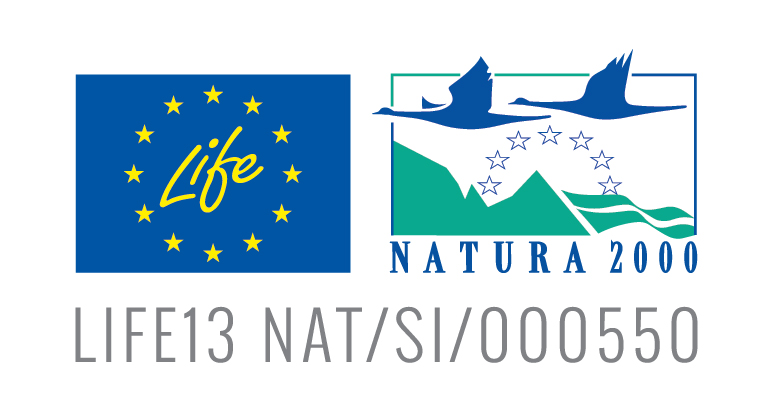 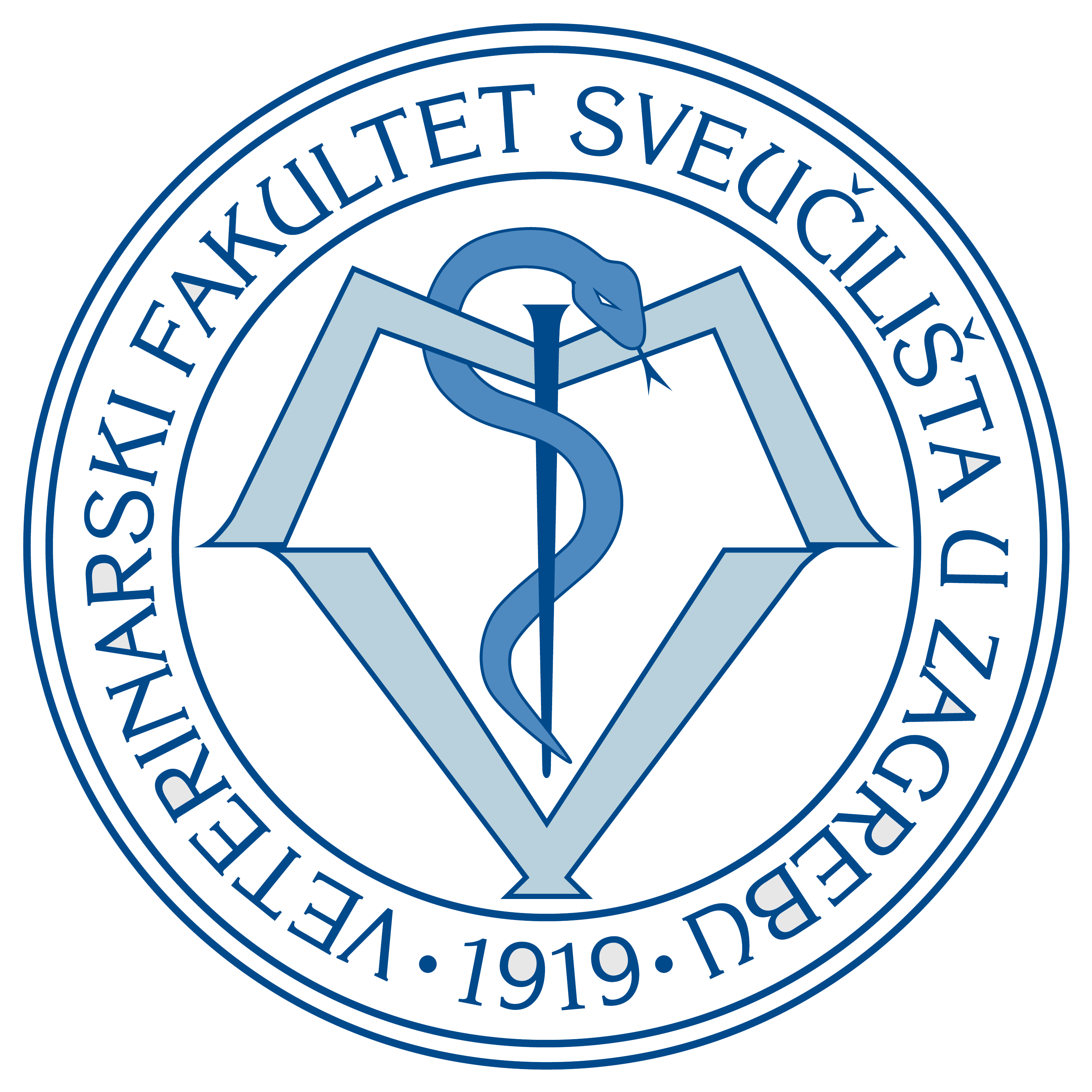 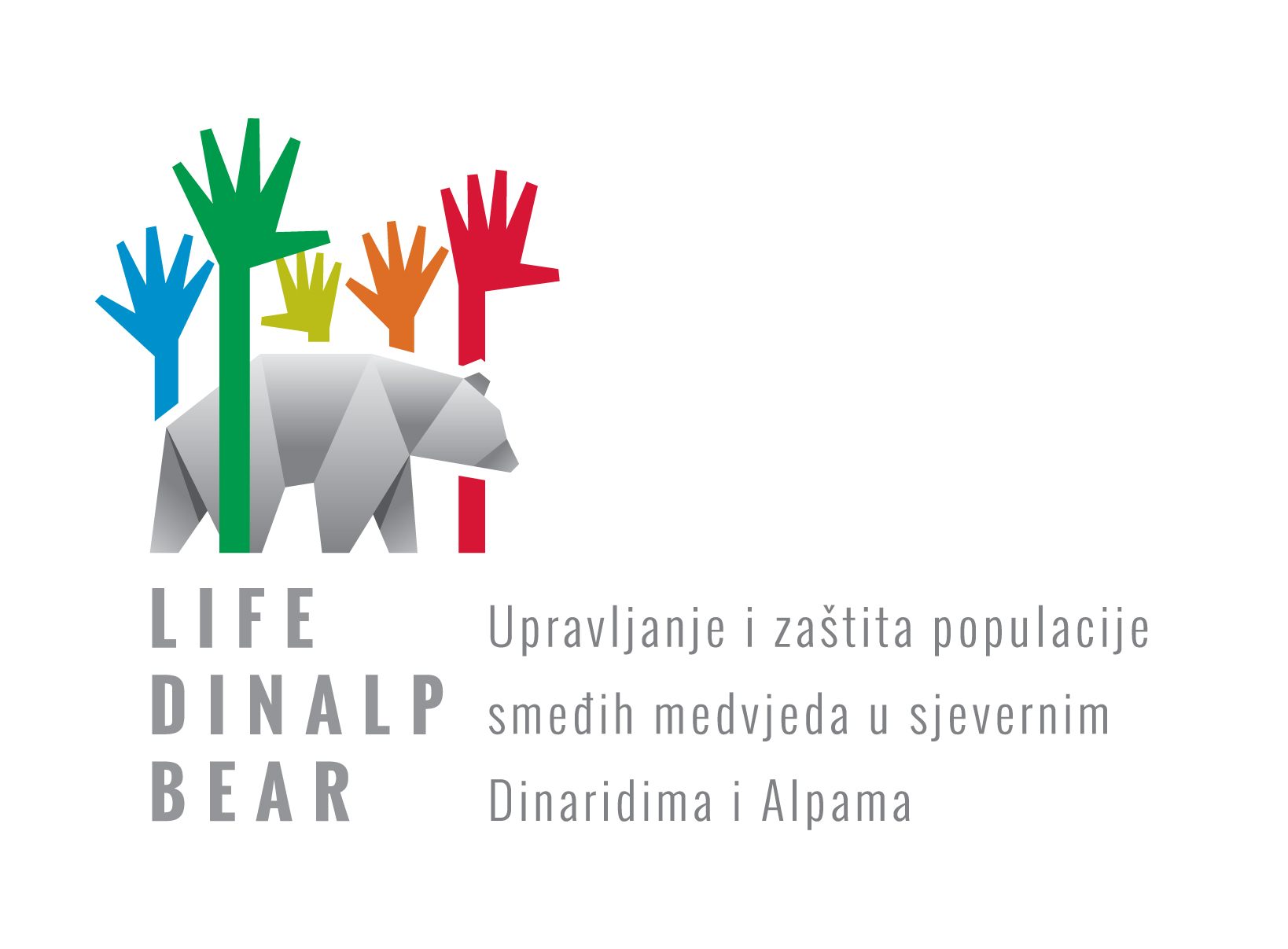 OBRAZAC ZA DOBIVANJE »MEDVJEDU PRIJATELJSKI« OZNAKEPodručje »Aktivna promocija očuvanja medvjeda«INFORMACIJE O PROIZVODUOpisPROIZVODI ZA »MEDVjEDU PRIJATELJSKI« OZNAKUNabrojite (imenujete) proizvode, na koje bi htjeli staviti »Medvjedu prijateljski« oznaku.Ako imate priložite fotografije proizvoda.Proizvod 1:Proizvod 2:Proizvod 3:PROIZVODI ZA »MEDVjEDU PRIJATELJSKI« OZNAKUKoliko prosječno tih proizvoda napravite  godišnje?Proizvod 1:Proizvod 2:Proizvod 3:PROIZVODI ZA »MEDVjEDU PRIJATELJSKI« OZNAKUKoji oblik oznake bi upotrebljavali za »Medvjedu prijateljski« proizvode?NaljepnicaPreljepnica PrivjesakPečat (npr. za sir)Oznaku bi integrirali u vlastitu oznakuDrugo:PROIZVODI ZA »MEDVjEDU PRIJATELJSKI« OZNAKUKoja je vaša ciljana skupina korisnika.PROIZVODI ZA »MEDVjEDU PRIJATELJSKI« OZNAKUGdje većinom nudite vaše proizvode?INFORMACIJE O VAŠIM AKTIVNOSTIMAINFORMACIJE O VAŠIM AKTIVNOSTIMAINFORMACIJE O VAŠIM AKTIVNOSTIMAAKTIVNA PROMOCIJA OČUVANJA MEDVJEDAOpišite kako na vašem području aktivno promovirate očuvanje medvjeda. AKTIVNA PROMOCIJA OČUVANJA MEDVJEDAJeste li sudjelovali u edukativnom seminaru »DAN MEDVJEĐEG EKOTURIZMA«?DaNeVAŠI PODACIIme i prezime:Naziv poduzeća:Adresa:Elektronska pošta:Telefon:Ime i prezime:Naziv poduzeća:Adresa:Elektronska pošta:Telefon:Ime i prezime:Naziv poduzeća:Adresa:Elektronska pošta:Telefon: